Identificação da DemandaEscopo da DemandaDescrição da DemandaJustificativa da DemandaBenefícios da Demanda Vinculação EstratégicaRelação com outros ProjetosAquisição de Scanners A3Requisitos da ContrataçãoEspecificação dos Bens a serem adquiridos na modalidade Adesão.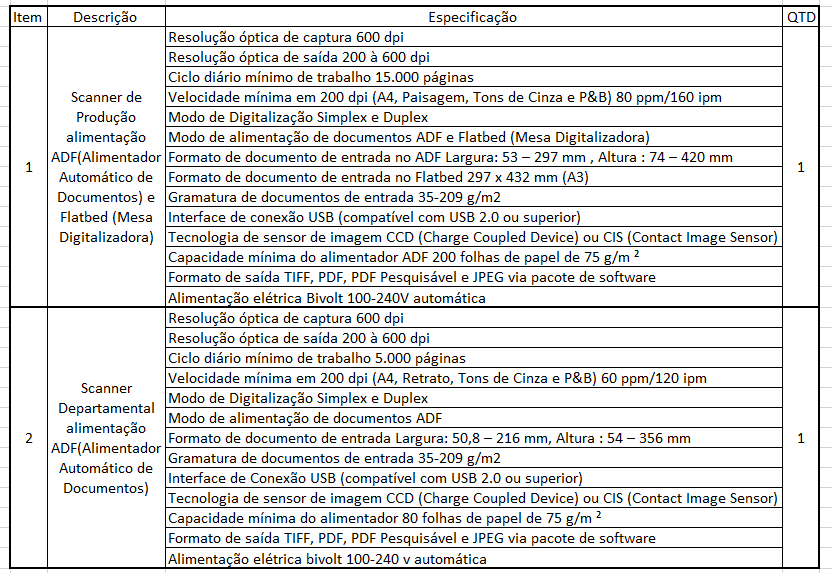 Outras InformaçõesLocal de Entrega:Aquisição de Scanners A3Riscos do Processo de ContrataçãoAquisição de Scanners A3DemandanteE-mailRamalArthur Vasconcelos Linsarthur.lins@tjpe.jus.br3181-0047DiretoriaGerênciaUnidadeDiretoria de AtendimentoAquisição de Equipamento de Digitalização Scanners A3 mediante Adesão.A presente aquisição se faz necessária considerando a não renovação do contrato com a empresa SINAX para digitalização de documentos funcionais, que se encerrará em outubro deste ano e não haverá inclusão da digitalização e posto de trabalho em uma nova licitação.A partir do encerramento do contrato o Núcleo de Arquivo será o responsável pela digitalização e indexação do acervo, portanto, obtendo ganho para o Núcleo de Arquivo já que estará independente em suas atividades.Plano Estratégico do TJPEPlano Estratégico do TJPEPrograma de Infraestrutura de Tecnologia da Informação e ComunicaçãoPlanejamento Estratégico de TIC (PETIC)Planejamento Estratégico de TIC (PETIC)Garantir infraestrutura apropriada às atividades jurisdicionais e admPlano Diretor de TIC (PDTIC) Plano Diretor de TIC (PDTIC) ProjetosProjetosÁrea DemandanteSecretaria de TICArthur Vasconcelos LinsJuliana Neiva de Gouvea RibeiroMatrícula: 181499-0Matrícula: 183825-3Recife, 08 de junho de 2017Recife, 08 de junho de 2017Local de Entrega: Os produtos deverão ser entregues na Unidade de Gestão de Ativos de TIC do TJPE, situada no Fórum Desembargador Rodolfo Aureliano da Silva (Fórum do Recife), na Av. Desembargador Guerra Barreto, s/n, CEP 50.090-700, RECIFE – PE com telefone para contato: (81) 3181.0479 / 0478Integrante TécnicoIntegrante RequisitanteIntegrante AdministrativoMirtys Arruda de SáArthur Vasconcelos LinsLiana Beatriz Barreto de SouzaMatrícula: 177.141-8Matrícula: 181499-0Matrícula: 182.393-0Recife, 08 de junho de 2017Recife, 08 de junho de 2017Recife, 08 de junho de 2017Risco 1Risco: Prolongamento do processo licitatório com interposição de recursosRisco: Prolongamento do processo licitatório com interposição de recursosRisco: Prolongamento do processo licitatório com interposição de recursosRisco: Prolongamento do processo licitatório com interposição de recursosRisco: Prolongamento do processo licitatório com interposição de recursosRisco: Prolongamento do processo licitatório com interposição de recursosRisco 1Probabilidade:BaixoProbabilidade:BaixoIdDanoDanoRisco 1Probabilidade:BaixoProbabilidade:Baixo1Atraso na digitalização de processos administrativos do TJPEAtraso na digitalização de processos administrativos do TJPERisco 1Probabilidade:BaixoProbabilidade:Baixo2Risco 1Probabilidade:BaixoProbabilidade:Baixo3Risco 1IdAção PreventivaAção PreventivaAção PreventivaAção PreventivaResponsávelRisco 11Reunião com fornecedores para uma correta especificação da soluçãoReunião com fornecedores para uma correta especificação da soluçãoReunião com fornecedores para uma correta especificação da soluçãoReunião com fornecedores para uma correta especificação da soluçãoNGA/DIOPRisco 12Termo de referência elaborado de forma sucinta e claraTermo de referência elaborado de forma sucinta e claraTermo de referência elaborado de forma sucinta e claraTermo de referência elaborado de forma sucinta e claraNGARisco 13Risco 1IdAção de ContingênciaAção de ContingênciaAção de ContingênciaAção de ContingênciaResponsávelRisco 11Tramitação célere dos recursos impetrados contra o processo licitatórioTramitação célere dos recursos impetrados contra o processo licitatórioTramitação célere dos recursos impetrados contra o processo licitatórioTramitação célere dos recursos impetrados contra o processo licitatórioNGARisco 12Risco 13Risco 2Risco: Licitação deserta ou fracassadaRisco: Licitação deserta ou fracassadaRisco: Licitação deserta ou fracassadaRisco: Licitação deserta ou fracassadaRisco: Licitação deserta ou fracassadaRisco: Licitação deserta ou fracassadaRisco 2Probabilidade:BaixoProbabilidade:BaixoIdDanoDanoRisco 2Probabilidade:BaixoProbabilidade:Baixo1Atraso na digitalização de processos administrativos do TJPEAtraso na digitalização de processos administrativos do TJPERisco 2Probabilidade:BaixoProbabilidade:Baixo2Risco 2Probabilidade:BaixoProbabilidade:Baixo3Risco 2IdAção PreventivaAção PreventivaAção PreventivaAção PreventivaResponsávelRisco 21Reunião com fornecedores para uma correta especificação da soluçãoReunião com fornecedores para uma correta especificação da soluçãoReunião com fornecedores para uma correta especificação da soluçãoReunião com fornecedores para uma correta especificação da soluçãoNGA/DIOPRisco 22Termo de referência elaborado de forma sucinta e claraTermo de referência elaborado de forma sucinta e claraTermo de referência elaborado de forma sucinta e claraTermo de referência elaborado de forma sucinta e claraNGARisco 23Risco 2IdAção de ContingênciaAção de ContingênciaAção de ContingênciaAção de ContingênciaResponsávelRisco 21Análise e correção de possíveis distorções no Edital (Termo de Referência)Análise e correção de possíveis distorções no Edital (Termo de Referência)Análise e correção de possíveis distorções no Edital (Termo de Referência)Análise e correção de possíveis distorções no Edital (Termo de Referência)NGARisco 22Manter contato com possíveis fornecedores para avaliar motivos do desinteresseManter contato com possíveis fornecedores para avaliar motivos do desinteresseManter contato com possíveis fornecedores para avaliar motivos do desinteresseManter contato com possíveis fornecedores para avaliar motivos do desinteresseNGARisco 23Integrante TécnicoIntegrante RequisitanteIntegrante AdministrativoMirtys Arruda de SáArthur Vasconcelos LinsLiana Beatriz Barreto de SouzaMatrícula: 177.141-8Matrícula: 181499-0Matrícula: 182.393-0Recife, 08 de junho de 2017Recife, 08 de junho de 2017Recife, 08 de junho de 2017